Publicado en Madrid el 20/07/2020 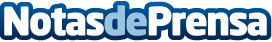 Nelly Micolta motiva a cambiar los malos hábitos en «Despertar con salud»La autora ha escrito una guía fundamental para todos aquellos que quieran sentirse saludablesDatos de contacto:Editorial TregolamServicios editoriales919 393 317Nota de prensa publicada en: https://www.notasdeprensa.es/nelly-micolta-motiva-a-cambiar-los-malos Categorias: Nutrición Literatura Sociedad http://www.notasdeprensa.es